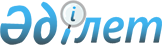 Об утверждении списка спецпредприятий на право получения субсидий, квоты спецпредприятиям и объемов субсидий на планируемые объемы реализуемой продукции на 2007 год
					
			Утративший силу
			
			
		
					Решение акима Северо-Казахстанской области от 8 июня 2007 года N 18. Зарегистрировано Департаментом юстиции Северо-Казахстанской области 27 июня 2007 года N 1648. Утратило силу в связи с истечением срока действия (письмо аппарата акима Северо-Казахстанской области от 17 октября 2011 года N 01.04-08/2964)

      Сноска. Утратило силу в связи с истечением срока действия (письмо аппарата акима Северо-Казахстанской области от 17.10.2011 N 01.04-08/2964)      В соответствии с пунктом 2 статьи 29 Закона Республики Казахстан от 23 января 2001 года  N№148  "О местном государственном управлении в Республике Казахстан", пунктом 11 Правил использования целевых текущих трансфертов из республиканского бюджета 2007 года на субсидирование повышения продуктивности и качества продукции животноводства, утвержденных постановлением Правительства Республики Казахстан от 20 февраля 2007 года  N 129 , аким области  РЕШИЛ: 

      1. Утвердить: 

      список спецпредприятий на право получения субсидий, согласно приложению 1; 

      квоты спецпредприятиям и объемы субсидий на планируемые объемы реализуемой продукции на 2007 год согласно приложению 2. 

      2. Контроль за исполнением настоящего решения возложить на заместителя акима области Билялова С.С. 

      3. Настоящее решение вводится в действие по истечении десяти календарных дней после дня его первого официального опубликования.        Аким области  Приложение 1 

к решению акима области 

от 21 декабря 2007 года N 35       Приложение 1 

к решению акима области 

от 8 июня 2007 года N 18        Сноска. Приложение 1 в новой редакции - решением акима Северо-Казахстанской области от 21 декабря 2007 года  N 35  Список спецпредприятий на право получения субсидий            

Приложение 2      

к решению акима области 

от 21 декабря 2007 года N 35 Приложение 2      

к решению акима области 

от 8 июня 2007 года N 18       Сноска. Приложение 2 в новой редакции - решением акима Северо-Казахстанской области от 21 декабря 2007 года  N 35    Квоты спецпредприятиям и объемы субсидий на планируемые объемы реализуемой продукции на 2007 год по Северо-Казахстанской области 
					© 2012. РГП на ПХВ «Институт законодательства и правовой информации Республики Казахстан» Министерства юстиции Республики Казахстан
				N 

п/п Наименование районов Наименование спецпредприятий N 

п/п Наименование районов Наименование спецпредприятий 1 Айыртауский ТОО "Комек" N 

п/п Наименование районов Наименование спецпредприятий 2 Айыртауский ТОО "Гусаковка" 3 ТОО "Константиновка 2004" 4 ТОО "АиК-Агро" 5 Акжарский ТОО "Ак-Ниет-Север" 6 Акжарский КХ "Ахметжанов" 7 Аккайынский ТОО "Черкасское" 8 Аккайынский КХ "Леонов" 9 Аккайынский РГП "Опытная станция" 10 Есильский  ТОО " Ильинское" 11 Есильский ТОО "Столыпинское"  12 М. Жумабаева ТОО "Авангард СКО" 13 М. Жумабаева ТОО "Ульгули" 14 М. Жумабаева КХ "Куломзино" 15 М. Жумабаева КХ "Возвышенское" 16 М. Жумабаева ТОО "Совет СК" 17 Мамлютский КХ Иванов 18 Мамлютский КХ "Родина" 19 Мамлютский КХ "Союз" 20 Кызылжарский КТ"Зенченко и К" 21 Кызылжарский ТОО "СБИ-Агро-Ташкентка" 22 Кызылжарский КХ "Редин" 23 Кызылжарский ТОО "Якорь-СК" 24 Кызылжарский ТОО "Бишкульская птицефабрика" 25 Кызылжарский ТОО "Фирма Алекри" 26 Кызылжарский ТОО "Атай СК" 27 Г.Мусрепова ТОО "Неженка-Ерке" 28 Г.Мусрепова ТОО"Тахтаброд-2" 29 Г.Мусрепова ТОО "Чистопольский-2" 30 Г.Мусрепова ТОО "Вест" 31 Тайыншинский ТОО "Победа-Тайынша" 32 Тайыншинский ОАО "Племзавод Алабота" 33 Тайыншинский ТОО "Тайынша-Астык" 34 Тайыншинский ТОО "Донецкое" 35 Тайыншинский ТОО "Новый Труд" 36 Тайыншинский ПК им. Горького 37 Тайыншинский ТОО "Баско" №N 

п/п Наимено- 

вание 

районов Наимено- 

вание 

спец- 

пред- 

приятий Вид 

про- 

дук- 

ции Квоты и объемы субсидий за реализацию Квоты и объемы субсидий за реализацию Квоты и объемы субсидий за реализацию Квоты и объемы субсидий за реализацию Квоты и объемы субсидий за реализацию Квоты и объемы субсидий за реализацию №N 

п/п Наимено- 

вание 

районов Наимено- 

вание 

спец- 

пред- 

приятий Вид 

про- 

дук- 

ции говядина говядина свинина свинина мясо птиц мясо птиц №N 

п/п Наимено- 

вание 

районов Наимено- 

вание 

спец- 

пред- 

приятий Вид 

про- 

дук- 

ции тонн, 

в 

убой- 

ном 

весе сумма, 

тыс. 

тенге тонн, 

в 

убой- 

ном 

весе сумма, 

тыс. 

тенге тонн, 

в 

убой- 

ном 

весе сумма, 

тыс. 

тенге 1 Айыртау- 

ский ТОО "Комек" говя- 

дина 

сви- 

нина 49,0 4407,8 14,8 1302,3 2 ТОО 

"Гуса- 

ковка" говя- 

дина 50,8 4572,4 3 ТОО "Кон- 

станти- 

новка 

2004" сви- 

нина 18,8 1650,4 4 ТОО "АиК- 

Агро" сви- 

нина 29,3 2580,2 5 Акжар- 

ский ТОО "Ак- 

Ниет- 

Север" говя- 

дина 

сви- 

нина 42,0 3784,1 13,9 1223,9 6 КХ "Ах- 

метжанов" говя- 

дина 9,9 891,5 7 Аккайын- 

ский ТОО "Чер- 

касское" говя- 

дина 91,0 8186,3 8 КХ 

"Леонов" говя- 

дина 

сви- 

нина 32,4 2913,5 18,0 1584,0 9 РГП 

"Опытная 

станция" говя- 

дина 12,5 1127,3 10 Есиль- 

ский  ТОО "Ильин- 

ское" говя- 

дина 

сви- 

нина 40,0 3600,0 5,9 518,1 11 ТОО "Сто- 

лыпин- 

ское"  говя- 

дина 27,0 2431,2 12 М. Жума- 

баева ТОО 

"Аван- 

гард СКО" говя- 

дина 31,0 2794,1 13 ТОО 

"Ульгули" говя- 

дина 16,2 1456,4 14 КХ 

"Кулом- 

зино" говя- 

дина 

сви- 

нина 21,0 1890,8 11,0 968,0 15 КХ "Воз- 

вышен- 

ское" говя- 

дина 22,0 1980,0 16 ТОО 

"Совет 

СК" говя- 

дина 

сви- 

нина 20,5 1841,9 196,7 17313,7 17 Мамлют- 

ский КХ Иванов сви- 

нина 20,0 1760,0 18 к/х 

"Родина" сви- 

нина 26,2 2304,9 19 к/х 

"Союз" сви- 

нина 15,0 1320,0 20 Кызыл- 

жарский КТ "Зен- 

ченко и 

К" говя- 

дина 164,1 14770,7 21 ТОО 

"СБИ-Агро-Ташкент- 

ка" говя- 

дина 

сви- 

нина 125,0 11250,0 392,4 34528,0 22 КХ 

"Редин" говя- 

дина 

сви- 

нина 71,0 6387,5 10,5 924,0 23 ТОО 

"Якорь- 

СК" говя- 

дина 107,0 9627,6 24 ТОО "Биш- 

кульская 

птице- 

фабрика" мясо 

птиц 90,0 4230,0 25 ТОО 

"Фирма 

Алекри" мясо 

птиц 100,0 4700,0 26 ТОО 

"Атай СК" мясо 

птиц 70,0 3290,0 27 Г. Мус- 

репова ТОО 

"Неженка- 

Ерке" говядина 7,9 711,0 28 ТОО 

"Тахта- 

брод-2" говя- 

дина 

сви- 

нина 16,0 1440,0 12,9 1133,0 29 ТОО "Чис- 

тополь- 

ский-2" говя- 

дина 4,8 432,0 30 ТОО 

"Вест" сви- 

нина 4,6 408,7 31 Тайын- 

шинский ТОО 

"Победа- 

Тайынша" говя- 

дина 45,0 4050,0 32 ОАО 

"Плем- 

завод 

Алабота" говя- 

дина 45,6 4103,7 33 ТОО 

"Тайынша- 

Астык" говя- 

дина 100,9 9079,0 34 ТОО "До- 

нецкое" говя- 

дина 27,0 2430,0 35 ТОО 

"Новый 

Труд" говя- 

дина 7,9 709,5 36 ПК им. 

Горького говя- 

дина 17,0 1533,3 37 ТОО 

"Баско" сви- 

нина 38,2 3360,0 говя- 

дина 1204,5 108401 Всего 

по области Всего 

по области сви- 

нина 828,2 72879 Всего 

по области Всего 

по области мясо птиц 260,0 12220 Всего 

по области Всего 

по области Объем субсидий 193 500,0 тыс. тенге Объем субсидий 193 500,0 тыс. тенге Объем субсидий 193 500,0 тыс. тенге Объем субсидий 193 500,0 тыс. тенге Объем субсидий 193 500,0 тыс. тенге Объем субсидий 193 500,0 тыс. тенге Объем субсидий 193 500,0 тыс. тенге Объем субсидий 193 500,0 тыс. тенге 